ĐỀ ÔN TẬP KIỂM TRA HỌC KÌ II - NĂM HỌC 2022-2023-ĐỀ 1TIN HỌC 7-KẾT NỐI TRI THỨCThời gian: 45 phútPHẦN A. BẢNG TÍNH ĐIỆN TỬ 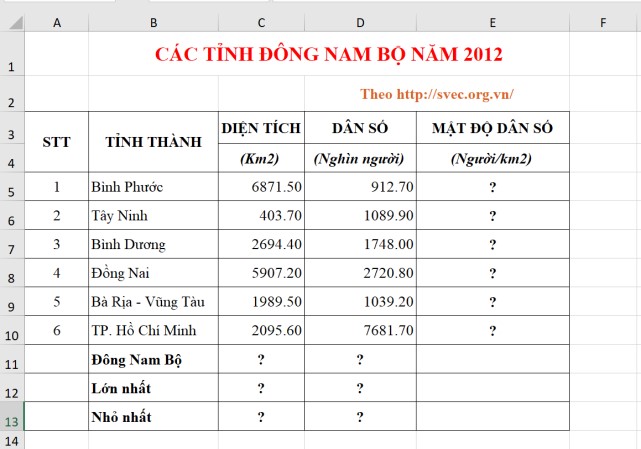 Lưu ý: Lưu bài theo cú pháp: Họ tên_Lớp  theo đường dẫn GV yêu cầu PHẦN B. BÀI TRÌNH CHIẾU Hãy tạo bài trình chiếu với các nội dung sau: Slide 01: TÌM HIỂU ĐÔNG NAM BỘ Họ tên hs: 	Lớp: 7A…  	STT:… Trường THCS …… Slide 02: CÁC TỈNH ĐÔNG NAM BỘ 1.	Bà Rịa – Vũng Tàu 2.	Bình Dương 3.	Bình Phước 4.	Đồng Nai 5.	Thành phố Hồ Chí Minh 6.	Tây Ninh Slide 3: BÀ RỊA – VŨNG TÀU − Thành phố Bà Rịa − Thành phố Vũng Tàu − Thị xã Phú Mỹ − Huyện Châu Đức − Huyện Côn Đảo − Huyện Đất Đỏ − Huyện Long Điền − Huyện Xuyên Mộc Lưu ý: Lưu bài theo cú pháp: Họ tên_Lớp  theo đường dẫn GV yêu cầu ---HẾT--- ĐỀ ÔN TẬP KIỂM TRA HỌC KÌ II - NĂM HỌC 2022-2023-ĐỀ 2TIN HỌC 7-KẾT NỐI TRI THỨCThời gian: 45 phút PHẦN A. BẢNG TÍNH ĐIỆN TỬ 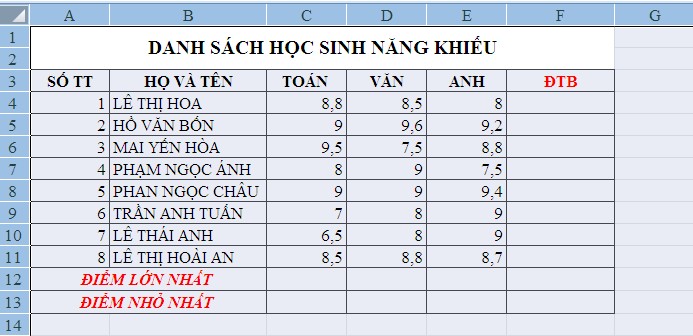 Lưu ý: Lưu bài theo cú pháp: Họ tên_Lớp theo đường dẫn GV yêu cầu  PHẦN B. BÀI TRÌNH CHIẾU  Hãy tạo bài trình chiếu với các nội dung sau:  Slide 01: GIỚI THIỆU VỀ BẢN THÂN  Họ tên hs:  Lớp: 7A… STT:…  Trường THCS ……  Slide 02: Chị Võ Thị Sáu 1.	Tiểu sử 2.	Quá trình hoạt động 3.	Tưởng niệm Slide 3: TIỂU SỬ  ✓	Võ Thị Sáu (1933–1952) là con ông Võ Văn Hợi và bà Nguyễn Thị Đậu. ✓	Sinh ra trong một gia đình nghèo ở Huyện Đất Đỏ, Tỉnh Bà Rịa – Vũng Tàu ✓ Chị là một nữ du kích trong Chiến tranh Việt-Pháp ở Việt Nam. ✓	Chị nhiều lần thực hiện các cuộc mưu sát nhắm vào các sĩ quan Pháp. Slide 4:: QUÁ TRÌNH HOẠT ĐỘNG ✓ Năm 1946, cô theo anh trai là Võ Văn Me vào khu kháng chiến. ✓	Năm 1947, cô trở thành đội viên Công an xung phong Đất Đỏ khi mới 14 tuổi. ✓	Năm 1949, trong một chuyến công tác tại Đất Đỏ, cô đã bị quân Pháp bắt được. ✓	Rạng sáng ngày 23 tháng 1 năm 1952, Chị bị chúng đem đi xử bắn. Lưu ý: Lưu bài theo cú pháp: Họ tên_Lớp theo đường dẫn GV yêu cầu  ---HẾT--- ĐỀ ÔN TẬP KIỂM TRA HỌC KÌ II - NĂM HỌC 2022-2023-ĐỀ 3TIN HỌC 7-KẾT NỐI TRI THỨCThời gian: 45 phút PHẦN A. BẢNG TÍNH ĐIỆN TỬ Lưu ý: Lưu bài theo cú pháp: Họ tên_Lớp theo đường dẫn GV yêu cầu  PHẦN B. BÀI TRÌNH CHIẾU  Hãy tạo bài trình chiếu với các nội dung sau:  Slide 01: GIỚI THIỆU VỀ BẢN THÂN  Họ tên hs:  Lớp: 7A… STT:…  Trường THCS ……  Slide 02: Vũng Tàu – Thành Phố Biển Du Lịch 4.	Vị trí địa lý 5.	Bãi biển 6.	Núi Nhỏ 7.	Núi Lớn  Slide 3: VỊ TRÍ ĐỊA LÍ  ✓	Nằm ở khu vực Đông Nam Bộ ✓	Giáp tỉnh Đồng Nai ở phía Bắc  ✓	Giáp Thành phố Hồ Chí Minh ở phía Tây ✓	Giáp tỉnh Bình Thuận ở phía Đông ✓ Còn phía Nam giáp Biển Đông. Slide 4:: BÃI BIỂN Vũng Tàu có những bãi biển lý tưởng để nghỉ mát mà thiên nhiên đã ban tặng như: ✓	Bãi Sau ✓	Bãi Trước ✓	Bãi Dâu ✓	Bãi Dứa Lưu ý: Lưu bài theo cú pháp: Họ tên_Lớp theo đường dẫn GV yêu cầu  ---HẾT--- ĐỀ ÔN TẬP KIỂM TRA HỌC KÌ II - NĂM HỌC 2022-2023-ĐỀ 4TIN HỌC 7-KẾT NỐI TRI THỨCThời gian: 45 phútA. BẢNG TÍNH ĐIỆN TỬ 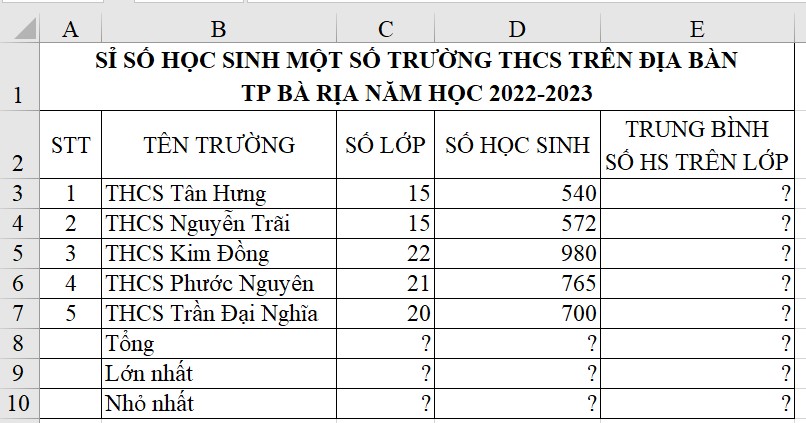 PHẦN B: BÀI TRÌNH CHIẾU Em Hãy tạo bài trình chiếu với các nội dung sau: Slide 01: Giới thiệu các thông tin họ tên, trường, lớp Họ tên học sinh:……………………….. Lớp:…………. STT:………… Trường THCS………………………… Slide 02: Một số trường THCS trên địa bàn Tp Bà Rịa 1.	THCS Kim Lê Quang Cường 2.	THCS Phước Hưng 3.	THCS Long Toàn 4.	THCS Nguyễn Thanh Đằng 5.	THCS Nguyễn Du 6.	THCS Dương Văn Mạnh Slide 3: Một số phường xã trên địa bàn Tp Bà Rịa 1.	Phường Long Toàn 2.	Phường Long Hương 3.	Phường Kim Dinh 4.	Phường Phước Hiệp 5.	Phường Phước Trung 6.	Phường Long Tâm 7.	Phường Phước Nguyên ---HẾT--- ĐỀ ÔN TẬP KIỂM TRA HỌC KÌ II - NĂM HỌC 2022-2023-ĐỀ 5TIN HỌC 7-KẾT NỐI TRI THỨCThời gian: 45 phútPHẦN A.  BẢNG TÍNH ĐIỆN TỬ  Lưu ý: Lưu bài theo cú pháp: Họ tên_Lớp theo đường dẫn GV yêu cầu  PHẦN B. BÀI TRÌNH CHIẾU  Hãy tạo bài trình chiếu với các nội dung sau:  Slide 01: GIỚI THIỆU VỀ BẢN THÂN  Họ tên hs:  Lớp: 7A… STT:…  Trường THCS ……  Slide 02: Vũng Tàu – Thành Phố Biển Du Lịch 8.	Vị trí địa lý 9.	Bãi biển 10.	Núi Nhỏ 11.	Núi Lớn  Slide 3: VỊ TRÍ ĐỊA LÍ  ✓	Nằm ở khu vực Đông Nam Bộ ✓	Giáp tỉnh Đồng Nai ở phía Bắc  ✓	Giáp Thành phố Hồ Chí Minh ở phía Tây ✓	Giáp tỉnh Bình Thuận ở phía Đông ✓ Còn phía Nam giáp Biển Đông. Slide 4:: BÃI BIỂN Vũng Tàu có những bãi biển lý tưởng để nghỉ mát mà thiên nhiên đã ban tặng như: ✓	Bãi Sau ✓ Bãi Trước ✓	Bãi Dâu ✓	Bãi Dứa Lưu ý: Lưu bài theo cú pháp: Họ tên_Lớp theo đường dẫn GV yêu cầu  ---HẾT--- ĐỀ ÔN TẬP KIỂM TRA HỌC KÌ II - NĂM HỌC 2022-2023-ĐỀ 6TIN HỌC 7-KẾT NỐI TRI THỨCThời gian: 45 phútPHẦN A.  BẢNG TÍNH ĐIỆN TỬ  PHẦN A. BẢNG TÍNH ĐIỆN TỬ Câu 1. (2.5 điểm). Soạn thảo trang tính và định dạng như hình sau: 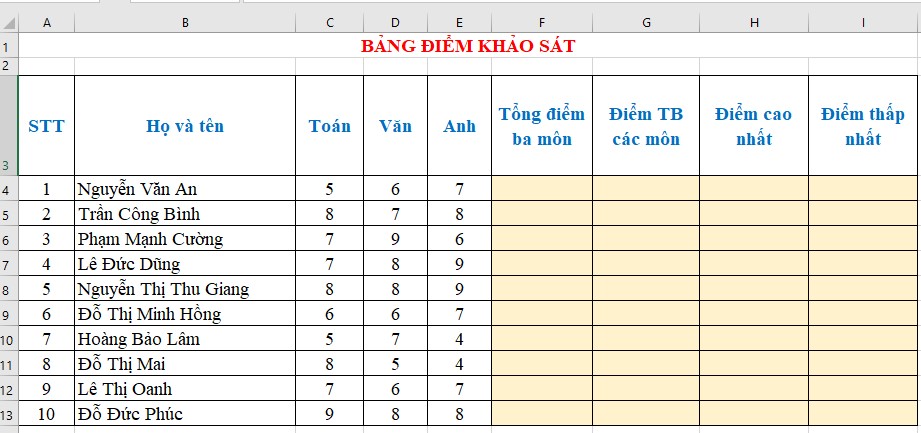 Câu 2. (1,5 điểm) a)Tính tổng điểm 3 môn cho học sinh tại ô F4 sau đó sao chép công thức tới các ô F5:F13;  b)Tính điểm trung bình cho học sinh tại ô G4 sau đó sao chép công thức tới các ô G5:G13. (Điểm trung bình = (toán + văn + Anh)/3) c) Dùng hàm thích hợp để xác định giá trị điểm lớn nhất, điểm nhỏ nhất tại ô H4 và I4 sau đó sao chép công thức tới các ô H5:H113 và I5:I13 Câu 3. (1 điểm).  Định dạng bảng tính theo yêu cầu: -	Dòng 1 (Tiêu đề): Cỡ chữ 16, màu đỏ, căn giữa ô tính, gộp ô từ A1 đến I1 -	Dòng 2: In đậm, cỡ chữ 14, màu xanh dương -	Các dòng khác: Cỡ chữ 14, font Time New Roman, màu đen. -	Kẻ viền, tô màu nền, màu chữ cho bảng tính sao cho các dòng hài hòa, thẩm mĩ, dễ phân biệt. Lưu ý: Lưu bài theo cú pháp: Họ tên_Lớp theo đường dẫn GV yêu cầu. PHẦN B. BÀI TRÌNH CHIẾU Câu 1 (3đ). Tạo bài trình chiếu gồm 3 slide với các nội dung như hình bên dưới: 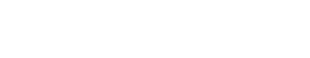 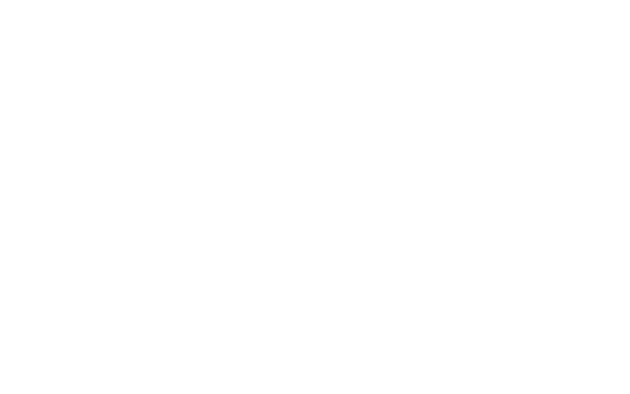 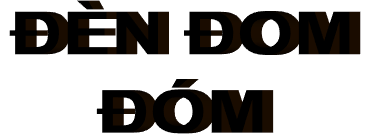 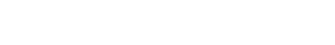 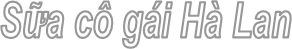 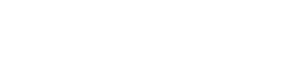 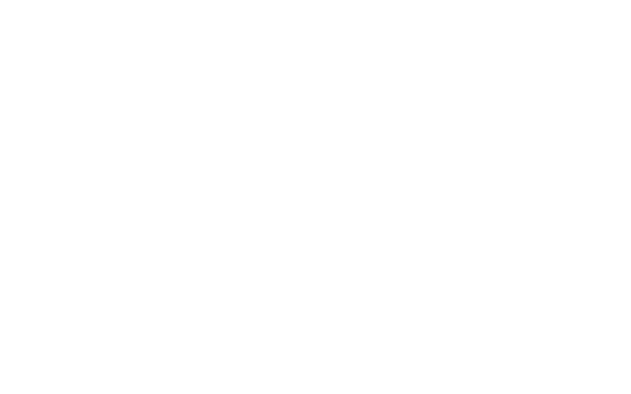 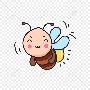 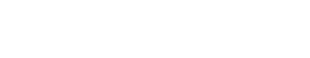 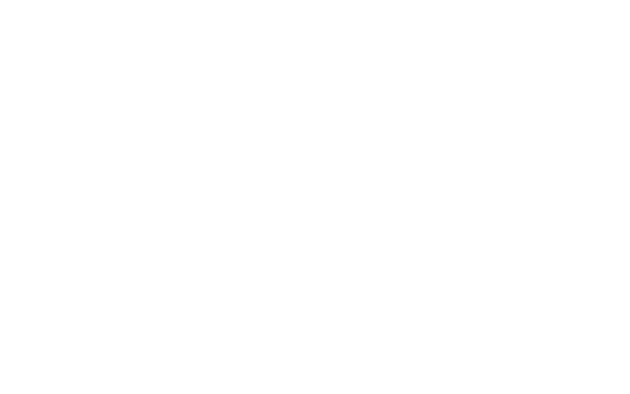 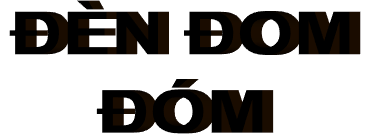 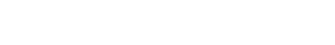 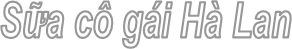 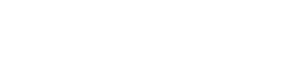 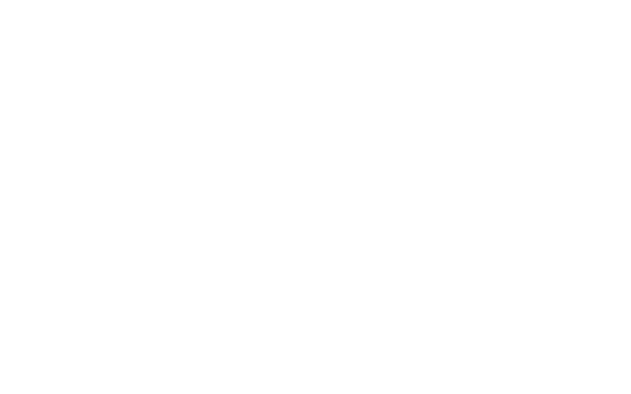 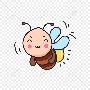 Slide 3: 	 	Chương trình khuyến học      Ngày xưa, Mạc Đĩnh Chi là một học trò  nghèo phải bắt đom đóm làm đèn đọc 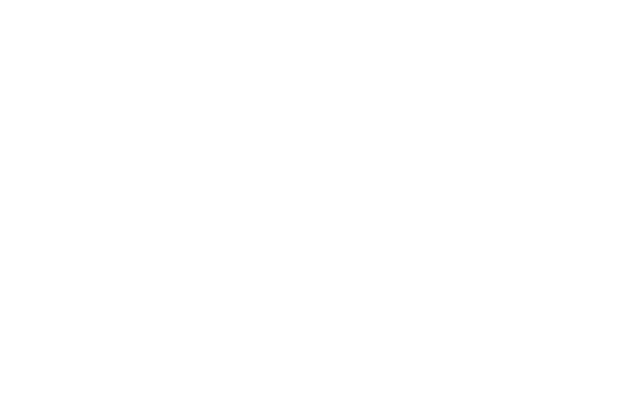 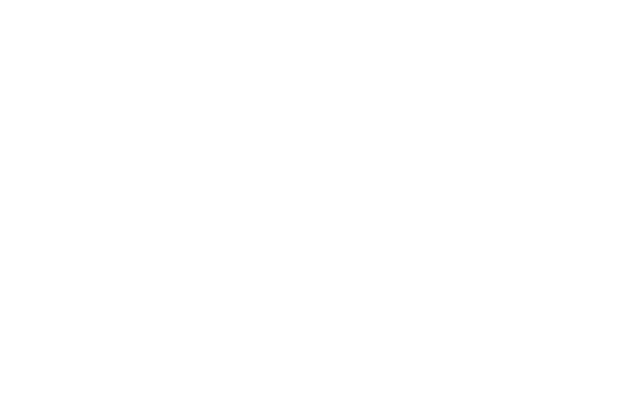 sách, miệt mài sôi kinh nấu sử rồi trở 	 	thành vị quan tài ba.  	 	   Ngày nay, vẫn có nhiều học sinh  	nghèo hiếu học rất cần mọi người chung tay giúp đỡ. Câu 2 (1điểm): Chèn hình ảnh minh họa (hình ảnh tải từ trên mạng với từ khóa “đèn đom đóm vẽ tay”) Câu 3 (1 điểm): Tạo hiệu ứng chuyển động cho các đối tượng, tạo hiệu ứng chuyển trang chiếu. Hết YÊU CẦU YÊU CẦU ĐIỂM ĐIỂM Câu 1. Lập bảng tính CÁC TỈNH ĐÔNG NAM BỘ NĂM 2012 Câu 1. Lập bảng tính CÁC TỈNH ĐÔNG NAM BỘ NĂM 2012 2.5 Câu + 2.  Tính: Mật độ dân số = (Dân số/Diện tích)*1000 + C11 = Tổng diện tích của các tỉnh + + + D11 = Tổng dân số của các tỉnh C12, C13: dùng hàm để tìm tỉnh có diện tích lớn nhất, nhỏ nhất D12, D13: dùng hàm để tìm tỉnh có dân số nhiều nhất, ít nhất 1.5 Câu 3.  Định dạng bảng tính theo yêu cầu:  -	Dòng 1 (Tiêu đề): Cỡ chữ 16, màu đỏ, căn giữa ô tính, gộp ô từ A1 đến E1 -	Dòng 2: In đậm, cỡ chữ 14, màu xanh dương. -	Các dòng khác: Cỡ chữ 14, font Time New Roman, màu đen.  - Kẻ viền, tô màu nền, màu chữ cho bảng tính sao cho các dòng hài hòa, thẩm mĩ, dễ phân biệt Câu 3.  Định dạng bảng tính theo yêu cầu:  -	Dòng 1 (Tiêu đề): Cỡ chữ 16, màu đỏ, căn giữa ô tính, gộp ô từ A1 đến E1 -	Dòng 2: In đậm, cỡ chữ 14, màu xanh dương. -	Các dòng khác: Cỡ chữ 14, font Time New Roman, màu đen.  - Kẻ viền, tô màu nền, màu chữ cho bảng tính sao cho các dòng hài hòa, thẩm mĩ, dễ phân biệt 1 TỔNG ĐIỂM TỔNG ĐIỂM YÊU CẦU ĐIỂM ĐIỂM Câu 1. Tạo bài trình chiếu gồm 3 slide theo yêu cầu trên 3 Câu 2.  Chèn hình ảnh minh họa: − Slide 2: Bản đồ Đông Nam Bộ − Slide 3: Bản đồ Bà Rịa – Vũng Tàu 1 Câu 3.  Định dạng trang chiếu: − Áp dụng mẫu định dạng Themes cho các trang chiếu −  Tạo hiệu ứng động cho các đối tượng 1 TỔNG ĐIỂM YÊU CẦU  ĐIỂM ĐIỂM Câu 1. Lập bảng tính BẢNG THÀNH TÍCH SEAGAME 31 2.5 Câu 2. Tính:  +  Dùng hàm thích hợp để tính tổng huy chương của các quốc gia. +  Dùng hàm để xác định giá trị lớn nhất, nhỏ nhất của cột vàng, bạc, đồng. 1.5 Câu 3. Định dạng bảng tính theo yêu cầu:   -	Dòng 1 (Tiêu đề): Cỡ chữ 20, màu đỏ, căn giữa ô tính, gộp ô từ A1 đến F1  -	Dòng 2: đậm, cỡ chữ 16, màu xanh dương, căn giữa ô tính.  -	Các dòng khác: Cỡ chữ 16, font Time New Roman, màu đen.  -	Kẻ viền, tô màu nền, màu chữ cho bảng tính sao cho các dòng hài hòa, thẩm mĩ, dễ phân biệt. 1 TỔNG ĐIỂM YÊU CẦU  ĐIỂM Câu 1. Tạo bài trình chiếu gồm 4 slide theo yêu cầu trên  3 Câu 2. Chèn hình ảnh minh họa: -	Slide 2: hình chị Võ Thị Sáu -	Slide 4: hình ảnh chị tham gia kháng chiến  1 Câu 3. Định dạng trang chiếu:  − Áp dụng mẫu định dạng Themes cho các trang chiếu  − Tạo hiệu ứng động cho các đối tượng 1 TỔNG ĐIỂM YÊU CẦU  ĐIỂM ĐIỂM Câu 1. Lập bảng tính DANH SÁCH HỌC SINH NĂNG KHIẾU 2.5 Câu 2. Tính:  +  Dùng hàm thích hợp để tính điểm TB cho 8HS có trong danh sách. +  Dùng hàm để tìm điểm lớn nhất, nhỏ nhất của 3 môn toán, văn, anh và ĐTB. 1.5 Câu 3. Định dạng bảng tính theo yêu cầu:   -	Dòng 1 (Tiêu đề): Cỡ chữ 16, màu tự chọn, căn giữa ô tính, gộp ô từ A1  đến F2  -	Dòng 2: In đậm, cỡ chữ 14, màu xanh dương.  -	Các dòng khác: Cỡ chữ 14, font Time New Roman, màu đen. - Kẻ viền, tô màu nền, màu chữ cho bảng tính sao cho các dòng hài  hòa, thẩm mĩ, dễ phân biệt. -	Dòng 12 gộp ô A12 đến B12 màu chữ đỏ -	Dòng 13 gộp ô A13 đến B13 màu chữ đỏ 1 TỔNG ĐIỂM YÊU CẦU  ĐIỂM Câu 1. Tạo bài trình chiếu gồm 4 slide theo yêu cầu trên  3 Câu 2. Chèn hình ảnh minh họa:  − Slide 4: Bãi biển 1 Câu 3. Định dạng trang chiếu:  − Áp dụng mẫu định dạng Themes cho các trang chiếu − Tạo hiệu ứng động cho các đối tượng 1 TỔNG ĐIỂM Yêu cầu Điểm Câu 1. Lập bảng tính MỘT SỐ TRƯỜNG THCS TRÊN TP BÀ RỊA  NĂM HỌC 2022-2023 2.5 Câu 2. Tính: + TB SỐ HS TRÊN LỚP = (số hs/lớp) + Dùng hàm để tính Tổng số hs của các trường + Dùng hàm để tính Tổng số lớp của các trường + Dùng hàm để tìm trường có số lớp lớn nhất, số học sinh nhiều nhất + Dùng hàm để tìm trường có số lớp nhỏ nhất, số học sinh nhỏ nhất 1.5 Câu 3. Định dạng bảng tính theo yêu cầu: -	Dòng 1 (Tiêu đề): Cỡ chữ 16, màu đỏ, căn giữa ô tính, gộp ô từ A1 đến E1 -	Dòng 2: In đậm, cỡ chữ 14, màu xanh dương. -	Các dòng khác: Cỡ chữ 14, font Time New Roman, màu đen. -	Kẻ viền, tô màu nền, màu chữ cho bảng tính sao cho các dòng hài hòa, thẩm mĩ, dễ phân biệt 1 Lưu ý: HS lưu bài theo yêu cầu của giáo viên TỔNG ĐIỂM 5 điểm YÊU CẦU Điểm Câu 1. Tạo bài trình chiếu gồm 3 slide theo yêu cầu trên 3 Câu 2. Chèn hình ảnh minh họa: − Slide 2: Một trường THCS Em yêu thích nhất − Slide 3: Một phường có quảng trường và công viên đẹp nhất Tp bà Rịa 1 Câu 3. Định dạng trang chiếu: − Áp dụng mẫu định dạng Themes cho các trang chiếu − Tạo hiệu ứng động cho các đối tượng trên trang chiếu 1 Lưu ý: HS lưu bài theo hướng dẫn của giáo viên TỔNG ĐIỂM5 điểm YÊU CẦU  ĐIỂM ĐIỂM Câu 1. Lập bảng tính DANH SÁCH HỌC SINH NĂNG KHIẾU 2.5 Câu 2. Tính:  +  Dùng hàm thích hợp để tính điểm TB cho 8HS có trong danh sách. +  Dùng hàm để tìm điểm lớn nhất, nhỏ nhất của 3 môn toán, văn, anh và ĐTB. 1.5 Câu 3. Định dạng bảng tính theo yêu cầu:   -	Dòng 1 (Tiêu đề): Cỡ chữ 16, màu tự chọn, căn giữa ô tính, gộp ô từ A1  đến F2  -	Dòng 2: In đậm, cỡ chữ 14, màu xanh dương.  -	Các dòng khác: Cỡ chữ 14, font Time New Roman, màu đen. - Kẻ viền, tô màu nền, màu chữ cho bảng tính sao cho các dòng hài  hòa, thẩm mĩ, dễ phân biệt. -	Dòng 12 gộp ô A12 đến B12 màu chữ đỏ -	Dòng 13 gộp ô A13 đến B13 màu chữ đỏ 1 TỔNG ĐIỂM YÊU CẦU  ĐIỂM Câu 1. Tạo bài trình chiếu gồm 4 slide theo yêu cầu trên  3 Câu 2. Chèn hình ảnh minh họa:  − Slide 4: Bãi biển 1 Câu 3. Định dạng trang chiếu:  − Áp dụng mẫu định dạng Themes cho các trang chiếu − Tạo hiệu ứng động cho các đối tượng 1 TỔNG ĐIỂM 